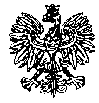 KOMENDAWOJEWÓDZKAPOLICJIz siedzibą w RadomiuSekcja Zamówień Publicznych	ul. 11 Listopada 37/59,26-600 Radomtel. 47 701 3103		tel. 47 701 2263								 Radom, dnia 02.05.2024 r.L. dz. ZP – 1146/24				Egz. poj. RTJ. 22/24WykonawcyInformacja o wyborze najkorzystniejszej oferty Dotyczy: postępowania o udzielenie zamówienia publicznego ogłoszonego na usługi w trybie podstawowym, na podstawie art. 275 pkt 2 ustawy Pzp w przedmiocie zamówienia: Przeprowadzenie przeglądów systemów sygnalizacji pożarowej (w skrócie SSP) wraz z usuwaniem awarii w czynnych obiektach garnizonu mazowieckiego Policji Nr sprawy 13/24Zamawiający – Komenda Wojewódzka Policji z siedzibą w Radomiu, działając na podstawie art. 253 ust. 2 ustawy z dnia 11 września 2019 r. Prawo zamówień publicznych (Dz. U. z 2023 r., poz. 1605 z późn. zm.) informuje, o dokonaniu wyboru najkorzystniejszej oferty w przedmiotowym postępowaniu: Oferta oznaczona nr 1 złożona przez wykonawcę VENTISS Systemy Alarmowe Jarosław Misztal Salata 12A, 26-212 Smyków uzyskała łącznie 100,00 punktów, w tym: w kryterium I cena 60,00 pkt. – 130.740,54 zł, w kryterium II czas reakcji 40,00 pkt. – skrócenie czasu reakcji o 16 godzin. UZASADNIENIE WYBORU OFERTY:W postępowaniu złożono 2 (dwie) ważne oferty. Oferta nr 1 złożona przez wykonawcę VENTISS Systemy Alarmowe Jarosław Misztal Salata 12A, 26-212 Smyków to najkorzystniejsza oferta, która przedstawia najkorzystniejszy stosunek jakości tj. czasu reakcji do ceny.Cena najkorzystniejszej oferty mieści się w kwocie, którą zamawiający zamierza przeznaczyć na sfinansowanie zamówienia. W związku z faktem, że oferta oznaczona nr 1 jest najkorzystniejszą ofertą złożoną w niniejszym postępowaniu, Zamawiający wybiera jako najkorzystniejszą ofertę oznaczoną nr 1 złożoną przez wykonawcę VENTISS Systemy Alarmowe Jarosław Misztal Salata 12A, 26-212 Smyków. WYKAZ  ZŁOŻONYCH  I  OTWARTYCH  OFERTZamawiający przed otwarciem ofert udostępnił na stronie internetowej prowadzonego postępowania: https://platformazakupowa.pl/pn/kwp_radom informację o kwocie, jaką zamierza przeznaczyć na sfinansowanie zamówienia.Zamawiający na realizację przedmiotu zamówienia przeznaczył kwotę brutto 275 291,78 zł.W wyznaczonym przez Zamawiającego terminie tj. do dnia 12.04.2024 r., do godziny 11:00 – wpłynęły 3 oferty w przedmiotowym postępowaniu prowadzonym za pośrednictwem platformazakupowa.pl pod adresem: https://platformazakupowa.pl/pn/kwp_radom (ID 910079) WYLICZENIE I PRZYZNANIE OFERTOM PUNKTACJIOferty zostały ocenione przez Zamawiającego w oparciu o następujące kryteria i ich znaczenie:Cena - 60% (60 pkt - maksymalna liczba punktów, która została przyznana) Czas reakcji - 40% (40 pkt - maksymalna liczba punktów, która została przyznana przyznana) 1) Wyliczenie i przyznanie punktacji każdej z ofert za zaproponowaną cenę na podstawie następującego wzoru:P obliczana=(X min/X obliczana) x 60gdzie: P obliczana - punktacja, którą należy wyznaczyć X min - najniższa wartość w danym kryterium spośród złożonych ofert X obliczana - wartość obliczanej oferty w danym kryteriumCena ofertowa brutto miała być wyrażona w złotych polskich z dokładnością do dwóch miejsc po przecinku.2)Wyliczenie i przyznanie punktacji każdej z ofert, za czas reakcji, zostało przyznane za zaoferowanie krótszego niż wymagany przez Zamawiającego maksymalny czas reakcji, tj. krótszy niż 24 godziny zegarowe w następujący sposób:W czasie wykonywanych przeglądów i przeprowadzanej konserwacji, w przypadku zgłoszenia awarii systemu sygnalizacji pożaru Wykonawca zobowiązany jest niezwłocznie, jednak nie później niż w ciągu 24 godzin zegarowych od zgłoszenia podjąć czynności zmierzające do usunięcia awarii, tj. Wykonawca zobowiązuje się w terminie do 24 godzin zegarowych od momentu przyjęcia zgłoszenia o awarii przesłać Zamawiającemu pocztą elektroniczną kosztorys usunięcia awarii. Czas reakcji to czas, od zgłoszenia przez Zamawiającego awarii do momentu przesłania przez Wykonawcę Zamawiającemu kosztorysu awarii.jeżeli Wykonawca nie zaoferował skrócenia czasu reakcji (tj. zaoferował wymagalny czas reakcji ( tj. 24 godziny zegarowe) – 0 pktjeżeli Wykonawca zaoferował skrócenie czasu reakcji o 12 godzin zegarowych (tj. czas reakcji 12 godzin zegarowych) – 20 pktjeżeli Wykonawca zaoferował skrócenie czasu reakcji o 16 godzin zegarowych (tj. czas reakcji 8 godzin zegarowych) – 40 pktNiepodanie żadnego okresu skutkowało uznaniem, że Wykonawca oferuje wymagany przez Zamawiającego czas reakcji tj. 24 godziny zegarowe oraz przyznaniem 0 pkt.Oferowane skrócenie terminu realizacji zamówienia należało podać w pełnych godzinach zegarowych liczbą całkowitą 12 lub 16. Jeżeli Wykonawca podał oferowane skrócenie terminu realizacji wykonania zamówienia w innej jednostce czasu aniżeli wymagana, Zamawiający przeliczył zaoferowany termin na pełne godziny zegarowe i otrzymaną wielkość zaokrąglił do pełnych godzin w dół. W przypadku kiedy Wykonawca zaoferował skrócenie terminu realizacji zamówienia o więcej niż 16 godzin otrzymał 40 pkt, jednak związany będzie zaoferowanym skróceniem terminu realizacji zamówienia.W kryterium termin realizacji zamówienia Wykonawca może otrzymać maksymalnie 40 pkt.4) Zsumowanie punktacji za dwa kryteria dla każdej z ofert i na tej podstawie dokonanie wyboru najkorzystniejszej oferty. Pobliczana za cenę + Pobliczana za czas reakcji = Liczba punktów przyznanych ofercie Do porównania Zamawiający przyjął podane przez Wykonawców w formularzu ofertowym: cenę brutto za realizację przedmiotu zamówienia, czas reakcji w ten sposób, że do wyboru: 12 lub 8 godzin zegarowych.Za ofertę najkorzystniejszą uznana została oferta, spośród złożonych, ważnych i niepodlegających odrzuceniu ofert, która uzyskała największą ilość punktów.Obliczenia były dokonane z dokładnością do dwóch miejsc po przecinku.Wyliczenie punktacji i ranking ofert:Z poważaniemwz. SpecjalistaSekcji Zamówień PublicznychKWP zs. w Radomiu/-/ Ewa Piasta-GrzegorczykWyk. w 1 egz.Opr. Monika JędrysInformację o wyborze najkorzystniejszej oferty udostępniono na stronie internetowej prowadzonego postępowania pod adresem: https://platformazakupowa.pl/pn/kwp_radom w dniu 02.05.2024 r.Numer ofertyNazwa albo imię i nazwisko oraz siedziba lub miejsce prowadzonej działalności gospodarczej albo miejsce zamieszkania wykonawców, których oferty zostały otwarteCeny zawarte w ofertach   
(brutto w zł.)1VENTISS Systemy Alarmowe Jarosław MisztalSalata 12A26-212 SmykówNIP: 9512025580130.740,542P.U. Poż-Pliszka Sp. z o.o.ul. Miałki Szlak 52 80-717 GdańskNIP: 5842497498641.986,203POL-POŻ Zabezpieczenia Przeciwpożarowe Kołton Spółka Jawnaul. Tartaczna 10 A26-600 RadomNIP: 9482602095144.648,00Środki zamawiającego przeznaczone na sfinansowanie zamówienia (brutto w zł)Numer ofertyI kryterium - cena oferty(brutto w zł)Liczba punktów za: I kryterium cenaII kryterium – czas reakcji (liczba godzin, o którą zostanie skrócony czas reakcji)Liczba punktów za: II kryterium czas reakcjiRazem przyznana punktacjaPozycja w rankingu275 291,781130.740,5460,001640,00100,001275 291,782641.986,2012,221640,0052,222